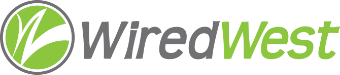 WiredWest Executive Committee Meeting MinutesDate / time: Thursday, October 11, 2018 6:00 PMLocation / address: Hampshire Council of Governments, 99 Main Street, Northampton, MAConference Telephone Number: (712) 432-6293 Conference Number: 318515Approve minutes of previous meetings –September 26Bob Labrie moved, MaryEllen Kennedy 2nd – approved unanimously, with Bob abstainedJim Drawe - insurance update. He completed the PURMA application, need to include WGE contract and other docs. We’re applying for Workmen’s Comp, General Liability, Public Officials D&O Liability, Professional Liability. Jim will push for WW to be the only member since WW will be responsible for all the maintenance. We will keep our current business insurance, PURMA can’t beat the price.David Dvore -  MIIA says they have an underwriter but have not supplied a quote to him.Review proposed bylaw changesBob captured updates.Agenda for October 17 Board of Directors meetingWe will include the timeline discussion during bylaws. Read & approve the changes from last week, then read the new updates, for approval on Nov 7. Also would like to approve the town agreement on Nov 7, then modify bylaws to reflect the agreement (and propose additional changes to reflect that agreement).DLS accounting responseBill Ennen has scheduled workshops for towns with representatives from DLS. They will no discuss MLP accounting, just Enterprise accounting & general. Concern that Enterprise Fund spending requires TM approval. Providers will want to sign multi-year contracts; David doesn’t see how you can do this if budget must be approved once a year. Cumbersome if additional money required quickly. David suggests we publish a handbook or publicize information on how to do accounting as an MLP. Jim – if MLP finance is on town’s books, it will be audited as part of the town, if not must be audited separately. Goshen has Enterprise fund for ambulance service – Bob feels it’s always a struggle before town meeting. Some towns have adopted an Enterprise Fund, don’t seem to see the conflicts. Jim has sent feedback to DLS, if we want to escalate, will need to go to a higher level. It’s not clear whether other efforts by WW would help. Jim feels guidance from the state would have more weight.Timeline for startup – assurance for early signersDavid – concern that, once operation starts, towns who are not operating should not be able to vote.  Jim – have 2 classes of votes: administrative which all voting members participate and operational – where only towns who have not signed the contract can vote. This will be included in the bylaws. We may also need a clause allowing towns which are operating to terminate if an insufficient number of towns have active networks. Jim suggests his salary should be conditioned on the number of member towns or subscribers.Regional Broadband Solution  Review Town agreement updates – passed overCommittee UpdatesReview other ongoing work, including meetings, conference callsOther business which could not be reasonably foreseen within 48 hours of meetingDavid reports some towns have asked about having town space on the WW website where they can post updates for their folks. The group agrees to this. David is willing to post updates for the town.Set next EC meeting – Wednesday, October 24 at 6:00 pmAdjourned at 8:45 pm